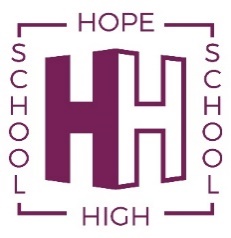 Holiday Schedule 2019 - 2020Autumn Term 2019INSET Day (1) Monday 2 September 2019 (School closed to pupils)INSET Day (2) Tuesday 3 September 2019 (School closed to pupils)INSET Day (3) Wednesday 4 September 2019 (School closed to pupils)School re-opens Thursday 5 September 2019School Closes Friday 18 October 2019Half term: Monday 21 October - Friday 25 October 2019INSET Day (4) Monday 28 October 2019 (School closed to pupils)School re-opens Tuesday 29 October 2019School closes Friday 20 December 2019Spring Term 2020School re-opens Monday 6 January 2020 School closes Friday 14 February 2020Half term: Monday 17 February - Friday 21 February 2020School re-opens Monday 24 February 2020School closes Friday 3 April 2020Summer Term 2020School re-opens Monday 20 April 2020May Day Bank Holiday Friday 8 May 2020School closes Friday 22 May 2020Half term: Monday 25 May - Friday 29 May 2020School re-opens Monday 1 June 2020School closes Friday 17 July 2020INSET Days (5) Monday 20 July 2020 (School closed to pupils)Total number of days – 195All changes to the school calendar have been made in red